Pozdravljeni Anja in Ana!Zdaj se pa res že nismo dolgo videle, zato predlagam videokonferencoNavodila za torek, 12. 5.  2020 in sredo, 13. 5.  2020:Vabim vaju na videokonferenco. Pogovorile bi se o:nadaljnjem poteku dela pri nemščini,o načinih preverjanja in ocenjevanja znanja,o kriterijih za ocenjevanje znanja,o težavah, ki vas mogoče pestijo oz. o vprašanjih, ki jih imate.Vabilo s povezavo bosta dobili na vajina e-naslova. Pred začetkom novega sklopa in nove lekcije bosta rešili še kratko spletno preverjanje. Povezavo vama bom posredovala na e-naslov.Lep pozdrav,Tamara OgorevcŠe rešitve iz prejšnjega tedna:Um…zu primeri z drsnic: Ihr müsst die Straße nehmen, um zum Museum zu kommen.Ich kaufe mir en Fahrrad um schneller zur Uni zu kommen.Rešitve nalog iz DZ:str. 58 naloga 8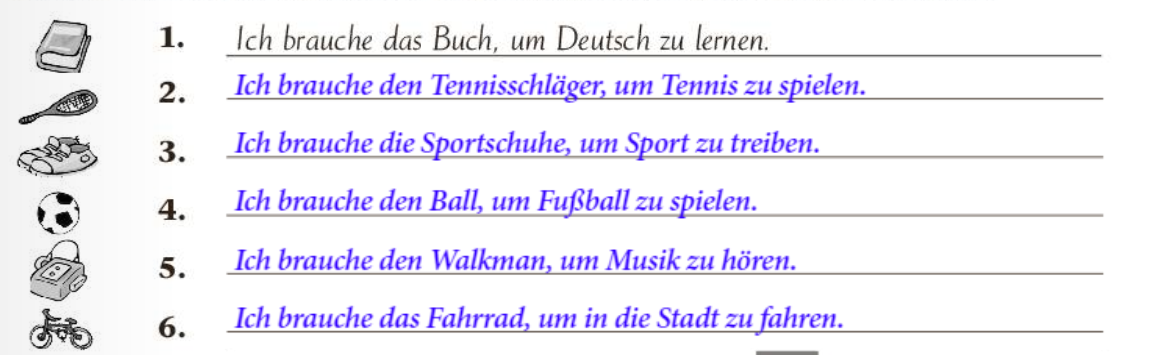 str. 54 naloga 9: 1R, 2R, 3F, 4F, 5F, 6R, 7F, 8F, 9R, 10R.str. 55 naloga 11: 1R, 2F, 3R, 4R, 5F, 6R.